Методы, средства, приемы и условия формирования представлений об исторических личностях, знаковых событиях, историческом времени и пространстве мира, страны, родного края («древность-старина - наше время», последовательность «сначала-потом») у старших дошкольников.1 слайд  В современных  условиях, в период нестабильности в обществе возникает необходимость вернуться к лучшим традициям нашего народа, к его вековым корням, к таким вечным понятиям, как род, родство, Родина. Дошкольный возраст — фундамент общего развития ребёнка. И закладываемое  в это время эмоциональное отношение к жизни и людям оставляет след на дальнейшее поведение и образ мыслей человека. Именно в дошкольном возрасте закладываются базисные основы личности, начинается процесс становления и формирования социокультурного опыта, «складывается» человек.  В старшем дошкольном возрасте дети начинают проявлять интерес к историческим событиям, к выдающимся  историческим личностям.   Познание истории начинается с создания конкретных  образов об историческом факте, т.е. исторических представлений. Исторические представления являются первым этапом формирования исторических понятий. Процесс формирования исторических представлений процесс длительный и сложный. Особенностью исторических представлений является невозможность непосредственно наблюдать людей, события и явления прошлого. Факты прошлого воспринимаются воспитанниками через различные источники исторических  знаний. В создании исторических представлений участвует воображение и образное мышление.В педагогической и методической литературе выделяют  три вида исторических представлений:       - представления о жизненных фактах прошлого (орудия труда, занятия людей, быт и т.д.);- представления об историческом пространстве, т.е. отнесение конкретного исторического факта к определённому месту; - представления об историческом времени, т.е. отнесение факта к определённому времени (например, зная время события можно представить героев, их внешний вид, вооружение и т.д.)               2 слайд.   Педагогические условия, направленные на совершенствование процесса формирования первичных исторических представлений у дошкольников:  организацию взаимодействия детского сада и семьи; создание объединения взрослых и детей, на основе интереса к совместному изучению истории родного города;                                                                            а так же внесение изменений в предметно — развивающую среду, стимулирующую детей к изучению истории родного края, страны, мира.3 слайд Перейдем конкретно к методам, приемам, средства, которые помогают в формировании исторических представлений, личностей.Метод обучения - это способ организованной и упорядоченной деятельности педагога и детей, направленной на достижения целей и задач образования в процессе обучения. Прием - это часть метода, являющаяся его конкретным элементом.Средство обучения - это материальный объект, который использован для усвоения новых знаний.Существует, как вы знаете, четыре  метода: практические, наглядные, словесные, игровые. Немного расскажу про каждый метод. Первый метод это практический.Практические методы - это такие методы, с помощью которых педагог придает познавательной деятельности детей, усвоению новых знаний, умений.Упражнение - многократное повторение ребенком умственных или практических действий  заданного содержания.Опытно - экспериментальная деятельность.  Наряду с игрой экспериментирование считается ведущей деятельностью. Ставя элементарные опыты над предметами (уронить на пол, попытаться разломить, извлечь звук и проч.), малыши приобретают сведения об их свойствах. Дошкольники с удовольствием участвуют в проведении экспериментов над знакомыми веществами, углубляя свои знания: ставят опыты с водой в жидком и твёрдом состоянии, с песком, камнями, глиной, растениями.Моделирование -  процесс создания моделей и их использование .  Знания о свойствах предметов дети могут получить через изучение или построение моделей реально существующих объектов (вулкан, айсберг, полярное сияние). В основе – принцип замещения (заменяют реальные предметы игрушками или во все  делают условное обозначение, например, палочка- это ложка, листок дерева – это деньги, камешки- это конфеты т.д.)4 слайдНаглядные методы обучения- это методы, направленные на формирование у ребенка правильных зрительных представлений о предметах и явлениях окружающей действительности. К наглядным методам относятся: наблюдение – это умение всматриваться в явления окружающего мира, выделять в них существенное, основное, замечать происходящие изменения, устанавливать их причины, делать выводы.Демонстрация наглядных пособий-  важный метод обучения дошкольников позволяющий решать ряд дидактических задач. К наглядным пособиям относятся:  предметы, диа-,кино-, телефильмы, репродукции картин, слайды  и т.д.5 слайдСловесные методы и приемы обучения позволяют в кратчайший срок передавать детям информацию, ставить перед ними учебную задачу, указывать пути ее решения. Словесные методы и приемы сочетаются с наглядными, игровыми, практическими методами. Рассказ педагога - важнейший словесный метод, который позволяет в доступной для детей форме излагать  учебный материал. Рассказ относится к наиболее эмоциональным методам словесного обучения. Обычно он оказывает сильное воздействие на ребенка, так как воспитатель вкладывает свое отношение к тем событиям, о которых повествует. В процессе рассказа интонацией, риторическими вопросами заостряет их внимание на наиболее существенном.Беседа - диалогический метод обучения, который предполагает, что задавать вопросы и отвечать, высказывать свою точку зрения могут все участники беседы. Беседа применяется в тех случаях, когда у детей имеется некоторый опыт и знания о предметах и явлениях, которым она посвящена.Рассказы детей. Этот метод направлен на совершенствование знаний и умственно-речевых умений детей.Чтение художественных произведений детям. Чтение позволяет решить многие задачи, например, расширить знания детей об окружающем, формировать понимание основных связей в произведении, характера героя, его действий и поступков.6 слайдИгровые методы обучения – это методы, которые в игровой форме воссоздают ситуации, направленные на усвоение норм и правил поведения в обществе, способствуют формированию социального опыта, совершенствуют навыки самоуправления поведением.1.Дидактическая игра. Она является и игровым методом обучения детей дошкольного возраста, и формой обучения детей, и самостоятельной игровой деятельностью, и средством всестороннего воспитания ребенка. В такой игре происходит познание взаимоотношений между детьми, взрослыми, объектами живой и неживой природы, в ней ребенок проявляет чуткое отношение к сверстникам, учится быть справедливым, уступать в случае необходимости,  учится сочувствовать и т.д.2. Воображаемая ситуация в развернутом видеВ качестве игрового метода используется воображаемая ситуация в развернутом виде: с ролями, игровыми действиями, соответствующим игровым оборудованием. Например, для совершенствования знаний о растениях, развития связной речи проводится игра «Магазин цветов», для уточнения знаний о родном городе - игра-путешествие, для обогащения представлений о декоративно-прикладном искусстве - игры «Выставка», «Магазин сувениров», «Путешествие в прошлое». Иногда целесообразно использовать в обучении такой компонент игры, как роль. Бабушка За- гадушка загадывает загадки, Человек Рассеянный, как всегда, все путает, а дети его исправляют. Роль может «исполнять» и игрушка. Например, Петрушка просит детей научить его вежливым словам, правилам поведения.7слайдМы с вами послушали про методы, приемы, средства и условия обучения. Я вам хочу продемонстрировать некоторые методы, приемы с использованием средств обучения для формирования исторических представлений на тему : «История одежды».  Совсем недавно в нашей группе был реализован проект на эту тему. Цель была: познакомить детей с историей создания одежды, активизировать познавательную деятельность. Хочу с вами поделиться небольшим опытом.1. методы, которые мы использовали это наглядный – демонстрация наглядных пособий+ словесный- рассказ педагогаПрием: показ презентации +объяснение. Средства: презентация «Путешествие в прошлое одежды», компьютер.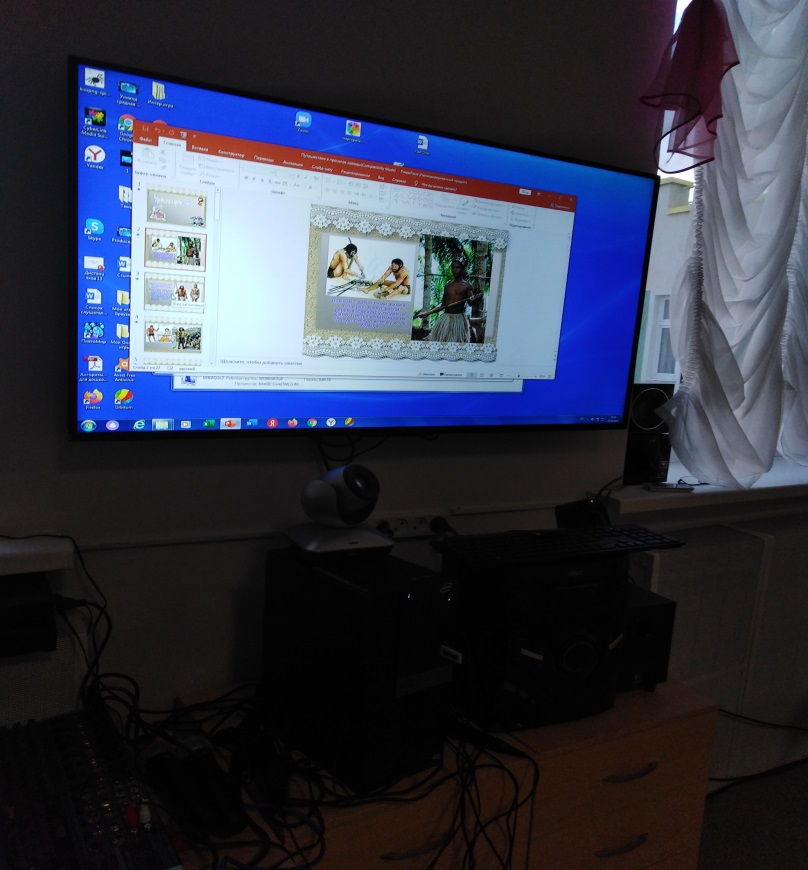 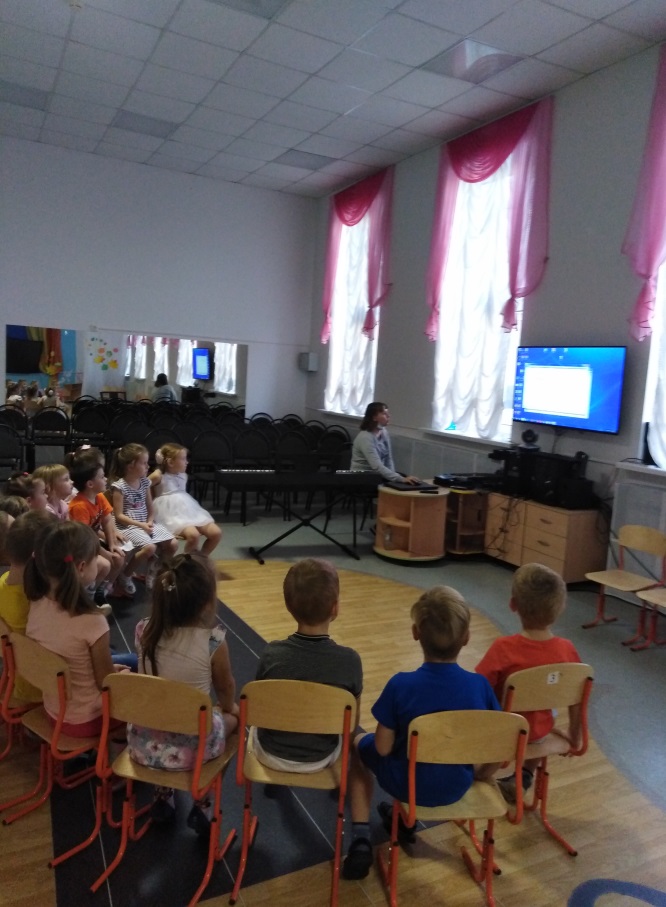 8 слайд. Для того чтобы узнать, кто был создателем моды( одежды), мы  использовали:Методы: словесный- рассказ педагога+ наглядный – демонстрация наглядных пособий+ игровой – дидактическая играПриемы: объяснение+ показ иллюстраций с известными модельерами «старины», «нашего времени» в мире, так и в нашей стране.Средства: изображения известных модельеров  «старины», «нашего времени» в мире: Гарбриель Бонер Шанель, Эльза Скиапарелли, Кристиан Диор, Роберто Кавалли, в нашей стране Вячеслав Зайцев, Валентин Юдашкин, Мария Цигаль,  изображения известных работ этих модельеров.В конце рассказа провели дидактическую игру, на закрепление полученных знаний. (Воспитатель показывает изображение с работой модельера, а дети должны показать изображение модельера, кто сшил эту работу)9 слайд Метод: игровой- дидактическая игра «Ателье».Прием: выполнение игровых действий Средства: коробка с разными материалами и тканями, карточки – с изображением разных видов одежды.Программное содержание:- Способствовать появлению в словах детей обобщающих понятий (одежда, головной убор)- Познакомить детей с тем, что любая вещь создается из разных материалов, в зависимости от назначения.- Развивать умение обследовать предметы разной структуры.- Совершенствовать тактильные ощущения (различать гладкий, шероховатый, пушистый материал).-Побуждать детей к самостоятельности в игре, вызывать у них эмоциональный отклик на игровое действие.Ход игры:Воспитатель: - «Ребята, я хочу предложить вам новую игру, подойдите все ко мне».Воспитатель: Сегодня мы с вами будем дизайнерами одежды и сделаем альбом «Мода - 2020». А вы знаете, кто такой дизайнер? (ответы детей)Воспитатель: Дизайнер – это человек, который придумывает разные изделия. Дизайнер одежды – придумывает разные виды одежды. Чтобы создать альбом, нужно уметь определять, какая ткань, какой материал подойдет к разному виду одежды. У нас есть коробка с тканями и материалами, карточки с изображением разной одежды и мы можем приступать к игре. (Объясняю детям алгоритм игры)- Я беру карточку с изображением шубы. Шуба – это теплая одежда, которую одевают зимой. Значит, я должна выбрать такой материал, чтобы он был плотный, теплый, пушистый. Из коробки беру материал, который подходит под данное описание (это мех).Воспитатель: - Ребята, теперь вы создайте свою модель одежды, подберите свой образец ткани и объясните свой выбор.Дети берут карточки с изображением разной одежды и головных уборов: (юбки, платья, жилет, брюки, джинсы, свитер, куртка, футболка, шляпа, кепка) и, по – очереди, начинают выбирать нужную ткань или материал (шерстяную, плащевую, хлопчатобумажную, шелковую, мех, кожа). Затем они говорят, что изображено на карточке и объясняют свой выбор материала.После каждого высказывания ребенка, воспитатель проводит анализ выполненных действий (Правильно ли назван вид одежды, определено его назначение, выбран вид ткани). В случае необходимости корректирую действия детей. Все дети могут дополнять ответы выступающего ребенка. Они поднимают руки и говорят об одежде. 5. Подведение итогов:Воспитатель:- Ребята, я очень рада, что вы с интересом включились в игру. Мы были дизайнерами и создали разные модели одежды из разных материалов. Все карточки с полученными моделями одежды мы скрепим вместе и у нас получиться красивый альбом «Мода – 2020».10 слайд Для того чтобы дети видели последовательность «сначала- потом», как происходят изменения в одежде со временем, мы провели небольшой показ костюмов разных эпох. Метод: наглядный - демонстрация одежды в мире, в стране.Прием: показ предметов (одежды)Средства:  1.древний костюм: египетский (Древний Египет, древность); 2.старинный женский костюм (старин, в мире); 3.старинные костюмы: женский и мужской (в стране, в родном крае, старина).11 слайдМетод: словесный - ознакомительная беседа+ наглядный- демонстрация наглядных пособийПрием: вопросы+ демонстрация иллюстрацийСредства: иллюстрации с народными костюмами: русские, татары, чуваши, проживающие на территории Самарской областиПланирую провести итоговую непосредственно- образовательную деятельность с использованием панно «Река времени» на тему «Одежда во все времена».Всем, спасибо за внимание!